Правилазаключения, исполнения и расторжения депозитных договоровв ООО КБ «КОЛЬЦО УРАЛА» (для Клиентов, имеющих в ООО КБ «КОЛЬЦО УРАЛА» расчетный счет в российских рублях и иностранной валюте (доллары США, евро) и обслуживающихся по системе дистанционного банковского обслуживания «Интернет-Банк «Смарт»)СОДЕРЖАНИЕОБЩИЕ ПОЛОЖЕНИЯНастоящие Правила являются приглашением ООО КБ «КОЛЬЦО УРАЛА», адресованным юридическим лицам, индивидуальным предпринимателям, физическим лицам, занимающимся в установленном законодательством Российской Федерации порядке частной практикой (адвокатам, учредившим адвокатский кабинет; нотариусам, занимающимся частной практикой), имеющим в ООО КБ «КОЛЬЦО УРАЛА» расчетный счет в российских рублях и иностранной валюте (доллары США, евро) и обслуживающимся по системе дистанционного банковского обслуживания «Интернет-Банк «Смарт», делать оферту о заключении с ООО КБ «КОЛЬЦО УРАЛА» депозитного договора; Настоящие Правила устанавливают общие условия депозитного договора, заключаемого с использованием системы дистанционного банковского обслуживания  «Интернет-Банк «Смарт» между ООО КБ «КОЛЬЦО УРАЛА» (далее – Банк) и юридическими лицами, индивидуальными предпринимателями, физическими лицами, занимающимися в установленном законодательством Российской Федерации порядке частной практикой, в том числе порядок заключения и исполнения сделки по размещению в Банке Вкладов (Депозитов), а также права, обязанности и ответственность сторон при совершении такой сделки.ОСНОВНЫЕ ПОНЯТИЯАкцепт Заявки на изменение условий - уведомление Банком Клиента о принятии Банком Заявки на изменение условий Клиента путем проставления отметки об исполнении с указанием в ней даты исполнения документа с использованием средств Системы ДБО в соответствии с настоящими Правилами.Акцепт Заявки на размещение депозита – уведомление Банком Клиента о принятии Заявки на размещение депозита. При направлении Заявки на размещение депозита с использованием мобильной версии Системы ДБО Акцепт Заявки производится путем присвоения ей статуса «Исполнен». При направлении Заявки на размещение депозита с использованием WEB-версии Системы ДБО Акцепт осуществляется путем проставлении отметки об исполнении с указанием наименования, БИК и корреспондентского счета Банка и даты исполнения Заявки на размещение депозита. Также Банк указывает в акцептованной Заявке на размещение депозита номер депозитного договора и номер депозитного счета.Банк – Коммерческий Банк «КОЛЬЦО УРАЛА» Общество с ограниченной ответственностью (ООО КБ «КОЛЬЦО УРАЛА»).Вклад или Депозит – денежные средства в валюте Российской Федерации или иностранной валюте, размещаемые Клиентом в Банке в соответствии с порядком и на условиях, установленных настоящими Правилами, Заявкой на размещение депозита, направленной Клиентом и акцептованной Банком, и Условиями размещения депозитов.Вкладчик - Клиент, разместивший в Банке Вклад (Депозит) в порядке, установленном настоящими Правилами.Возврат Заявки на изменение условий - уведомление Банком Клиента об отказе в акцепте Заявки на изменение условий Клиента путем проставления на Заявке на изменение условий отметки о возврате с указанием в ней даты возврата Заявки на изменение условий с использованием средств Системы ДБО в соответствии с настоящими Правилами.Возврат Заявки на размещение депозита - уведомление Банком Клиента об отказе в акцепте Заявки на размещение депозита Клиента. При направлении Заявки на размещение депозита с использованием мобильной версии Системы ДБО отказ Банка от размещения Вклада (Депозита) производится путем присвоения Заявке на размещение депозита статуса «Возвращен». При направлении Заявки на размещение депозита с использованием WEB-версии Системы ДБО Акцепт осуществляется путем проставления на Заявке на размещение депозита отметки о возврате с указанием наименования, БИК и корреспондентского счета Банка и даты возврата Заявки на размещение депозита.Заявка на изменение условий - заявление Клиента на изменение срока Вклада (Депозита) (пролонгацию Депозита или досрочное расторжение Депозита), составленное в виде электронного документа в Системе ДБО или на бумажном носителе - по форме Приложений № 3 и № 4 к настоящим Правилам.Заявка на размещение депозита - документ в электронной форме, подписываемый Клиентом электронной подписью, содержащий существенные условия Сделки, которые заполняются/выбираются Клиентом в Системе ДБО, исходя из предлагаемых Банком вариантов размещения денежных средств, размещенных на официальном сайте Банка в сети Интернет www.kubank.ru. Часть существенных условий Сделки определяется в автоматическом режиме или на основании Условий размещения депозитов и в зависимости от введенных Клиентом параметров Сделки. В рамках настоящих Правил Заявка на размещение депозита оформляется Клиентом: в WEB-версии Системы ДБО по форме, указанной в Приложении № 1 или Приложении № 2 к настоящим Правилам; в мобильной версии Системы ДБО – по форме Приложения № 2 к настоящим Правилам.Клиент - юридическое лицо, индивидуальный предприниматель, физическое лицо, занимающееся в установленном законодательством РФ порядке частной практикой (адвокат, учредивший адвокатский кабинет; нотариус, занимающийся частной практикой), иностранная структура без образования юридического лица, имеющее в Банке расчетный счет, открытый на основании «Правил заключения, исполнения и расторжения договора банковского счета в ООО КБ «КОЛЬЦО УРАЛА» (для расчетных счетов в российских рублях, в иностранной валюте (доллары США, евро, иены, юани), счетов для расчетов по «корпоративной» международной платежной карте, счетов платежных агентов, платежных субагентов, поставщиков)» (далее – Правила ДБС), и желающее разместить в Банке Вклад (Депозит).Распоряжение – поручение Клиента Банку на совершение расходной операций по счету Вклада (Депозита), связанной с частичным досрочным изъятием Вклада (Депозита), оформленное в случаях, установленных настоящими Правилами, на бумажном носителе или Правилами ДБС в виде электронного документа. Сделка – депозитный договор, заключенный между Банком и Клиентом в соответствии с настоящими Правилами, по которому Клиент размещает Вклад, а Банк обязуется возвратить Вклад и выплатить проценты по Вкладу на условиях, согласованных Банком и Клиентом в порядке, предусмотренном настоящими Правилами, а также в соответствии с Условиями размещения депозитов. Сделкой (договором) является совокупность условий, установленных настоящими Правилами, Заявкой на размещение депозита, направленной Клиентом и акцептованной Банком, и Условиями размещения депозитов. Система дистанционного банковского обслуживания (Система ДБО) – информационная система «Интернет-Банк «Смарт», предназначенная для удаленного обслуживания Клиента, обеспечивающая в том числе подготовку, передачу, прием, обработку электронных документов Клиента, включая платежные документы Клиента в электронном виде, и предоставление информации о движении денежных средств по счетам Клиента. Порядок обслуживания Клиента по Системе ДБО определяется отдельным соглашением, заключаемым между Банком и Клиентом в соответствии с «Правилами заключения, исполнения и расторжения соглашения об использовании системы дистанционного банковского обслуживания в ООО КБ «КОЛЬЦО УРАЛА» (для расчетных счетов в российских рублях, в иностранной валюте (доллары США, евро, иены, юани), счетов платежных агентов, платежных субагентов, поставщиков)» (далее – Правила ДБО).Стороны – Банк и Клиент.Условия размещения депозитов – Условия размещения денежных средств в депозиты юридических лиц и индивидуальных предпринимателей по системе дистанционного банковского обслуживания «Интернет-Банк «Смарт» ООО КБ «КОЛЬЦО УРАЛА», содержащие совокупность существенных условий отдельных видов депозитных договоров и размещенные на официальном сайте Банка в сети Интернет www.kubank.ru по форме, указанной в Приложении № 5 к настоящим Правилам.ПОРЯДОК ЗАКЛЮЧЕНИЯ ДЕПОЗИТНЫХ СДЕЛОК3.1. Существенными условиями Сделки являются:- сумма Вклада (Депозита);- валюта Вклада (Депозита);- срок Вклада (Депозита);- процентная ставка за пользование Вкладом (Депозитом), в процентах годовых;- платежные реквизиты Клиента;- периодичность выплаты процентов;- возможность капитализации процентов;- возможность и условия пополнения Вклада (Депозита);- возможность частичного/полного досрочного возврата Вклада (Депозита);- процентные ставки при досрочном востребовании Вклада (Депозита);- возможность пролонгации Вклада (Депозита)/части суммы Вклада(Депозита).3.2. Сделки заключаются посредством Системы ДБО путем отправки электронного документа: Заявки на размещение депозита и Акцепта Заявки на размещение депозита.3.3. Клиент, подписывая каждую Заявку на размещение депозита в Системе ДБО и направляя ее в Банк, присоединяется к настоящим Правилам и Условиям размещения депозитов.3.4. Согласование Сторонами существенных условий Сделки осуществляется по одному из следующих вариантов:а) При формировании Клиентом Заявки на размещение депозита в WEB-версии  Системы ДБО часть существенных условий Сделки заполняется/выбирается Клиентом, исходя из предлагаемых Банком вариантов размещения денежных средств. Часть существенных условий Сделки определяется в модуле «Депозиты» в Системе ДБО в автоматическом режиме в зависимости от введенных/выбранных Клиентом условий Сделки. Клиент, совершая действия по подписанию Заявки на размещение депозита электронной подписью и направлению ее в Банк, подтверждает, что ознакомлен и согласен как с настоящими Правилами, так и с введенными им и автоматически заполненными в Заявке на размещение депозита условиями размещения Вклада (Депозита), дает распоряжение Банку на перечисление денежных средств в сумме Вклада (Депозита) с расчетного счета Клиента, указанного в Заявке на размещение депозита, на счет Вклада (Депозита), открываемый Банком в случае акцепта Заявки на размещение депозита.б) При формировании Клиентом Заявки на размещение депозита в WEB-версии по форме Приложения № 2 к настоящим Правилам и в мобильной версии Системы ДБО часть существенных условий Сделки заполняется/выбирается Клиентом, другая часть существенных условий Сделки определяется в соответствии с параметрами, установленными Банком в Условиях размещения депозитов, действующих на дату Акцепта Заявки на размещение депозита. Клиент, совершая действия по подписанию Заявки на размещение депозита электронной подписью и направлению ее в Банк в соответствии с Правилами ДБО, подтверждает, что ознакомлен и согласен как с настоящими Правилами и Условиями размещения депозитов, так и с введенными им в Заявке на размещение депозита условиями размещения Вклада (Депозита), дает распоряжение Банку на перечисление денежных средств в сумме Вклада (Депозита) с расчетного счета Клиента, указанного в Заявке на размещение депозита, на счет Вклада (Депозита), открываемый Банком в случае акцепта Заявки на размещение депозита.3.4.1. После указания/заполнения всех существенных условий Сделки по размещению Депозита Клиент не позднее 17:30 (не позднее 16:30, если в случаях, предусмотренных законодательством, продолжительность рабочего дня, предшествующего праздничному дню, уменьшается на один час) местного времени (по месту нахождения подразделения Банка, в котором открыт расчетный счет Клиента и планируется размещение Депозита) направляет Заявку на размещение депозита в Банк путем ее подписания электронной подписью Клиента в соответствии с Правилами ДБО. 3.4.2. При согласии Банка на открытие Клиентом Вклада (Депозита) на условиях, указанных в Заявке на размещение депозита, и при отсутствии оснований для отказа в размещении Вклада (Депозита) Банк не позднее рабочего дня, следующего за днем поступления Заявки на размещение депозита, осуществляет Акцепт Заявки на размещение депозита, и фиксирует в модуле «Депозиты» Системы ДБО все существенные условия Сделки. 3.4.3. В случае отказа Банка от размещения Вклада (Депозита) Клиента, Банк осуществляет Возврат Заявки на размещение депозита с указанием причины возврата. 3.5. Банк при согласии на открытие Клиенту Вклада (Депозита) на условиях, указанных в Заявке на размещение депозита, и при отсутствии оснований для отказа в открытии счета Вклада (Депозита), не позднее рабочего дня, следующего за днем получения Заявки на размещение депозита, открывает Клиенту счет Вклада (Депозита) и на основании содержащегося в Заявке на размещение депозита распоряжения Клиента, осуществляет перевод денежных средств с расчетного счета Клиента на счет Вклада (Депозита). 3.6. Сделка по размещению Вклада (Депозита) считается заключенной с момента поступления от Клиента денежных средств на счет Вклада (Депозита).3.7. Банк и Клиент не имеют права отказываться от исполнения заключенных Сделок по размещению денежных средств на Вклад (Депозит) в одностороннем порядке, если иное специально не оговорено Банком и Клиентом при заключении Сделки или настоящими Правилами.3.8. Оформленная в системе ДБО Заявка на размещение депозита, подписанная корректной электронной подписью Клиента, и содержащая Акцепт Заявки Банком, признается Сторонами официальным документом, удостоверяющим факт заключения Сделки по размещению денежных средств на Вклад (Депозит) в письменном виде, и имеет такую же юридическую силу, что и договор, заключенный его участниками в виде единого документа на бумажном носителе и собственноручно подписанный уполномоченными лицами Сторон.3.9. Банк и Клиент принимают на себя всю ответственность за полномочия сотрудников, заключающих Сделки по размещению Вклада (Депозита). Факт заключения Сделки лицом, не уполномоченным заключать Сделки от имени соответствующей Стороны, но имеющим фактический доступ к Системе ДБО, которая использовалась соответствующей Стороной для заключения Сделок по размещению денежных средств на Вклад (Депозит), не может служить основанием для признания такой Сделки недействительной.3.10. Банк и Клиент обязуются сохранять конфиденциальность информации относительно Сделок, заключенных в соответствии с настоящими Правилами, предпринимать все возможные меры, чтобы предохранить полученную информацию от разглашения.ПРАВА И ОБЯЗАННОСТИ КЛИЕНТА 4. Клиент:обязуется соблюдать настоящие Правила;обязуется обеспечить наличие на расчетном счете, указанном в Заявке на размещение депозита, суммы, указанной в Заявке на размещение депозита, до момента ее зачисления на депозитный счет в Банке; обязуется отвечать на запросы Банка в течение 3 (Трех) рабочих дней с момента получения запроса, при этом ответ на запрос должен быть подписан уполномоченным лицом и представлен непосредственно в Банк. В тот же срок предоставлять в Банк надлежащим образом заверенные копии документов, указанные в запросе Банка, на бумажном носителе. Ответ на запрос и прилагаемые к нему документы могут быть представлены Клиентом в указанный срок посредством Системы ДБО; не имеет права требовать перечисления находящихся на Вкладе (Депозите) денежных средств другим лицам.ПРАВА И ОБЯЗАННОСТИ БАНКА5.1. Банк обязуется:5.1.1. Принять денежные средства Клиента в сумме и на срок, согласованные Банком и Клиентом, и указанные в Заявке на размещение депозита, содержащей Акцепт Заявки на размещение депозита.5.1.2. Начислить проценты на сумму Вклада (Депозита) со дня, следующего за днем поступления средств Клиента на его счет Вклада (Депозита), по день их фактического списания со счета Вклада (Депозита) включительно в соответствии с условиями, согласованными Банком и Клиентом, и указанными в Заявке на размещение депозита, содержащей Акцепт Заявки на размещение депозита (при направлении Заявки на размещение депозита в WEB-версии Системы ДБО по форме Приложения № 1 к настоящим Правилам), или в Заявке на размещение депозита и в Условиях размещения депозитов, действующих на дату Акцепта Заявки на размещение депозита (при направлении Заявки на размещение депозита в мобильной версии Системы ДБО и при направлении Заявки на размещение депозита в WEB-версии Системы ДБО по форме Приложения № 2 к настоящим Правилам). При начислении процентов число дней в году и в месяце принимается за календарное.5.1.3. Выплатить проценты на сумму Вклада (Депозита) в порядке и на условиях, согласованных Банком и Клиентом по Сделке. 5.1.4. По окончании срока Вклада (Депозита) перечислить сумму Вклада (Депозита) по реквизитам, согласованным Банком и Клиентом по Сделке. При этом депозитный счет по каждой исполненной Сделке закрывается.В случае если дата окончания срока Вклада (Депозита) и выплаты процентов на сумму Вклада (Депозита) приходится на установленный федеральным законом или изданным в соответствии с ним нормативным актом, действующим на всей территории Российской Федерации, выходной (праздничный) день, Банк перечисляет Клиенту сумму Вклада (Депозита) и проценты на нее, начисленные в соответствии с п. 5.1.2 настоящих Правил, в первый рабочий день, следующий за этим выходным (праздничным) днем.5.1.5. Отказать в заключении Сделки в случае наличия решений налоговых и/или таможенных органов о приостановлении операций по счетам Клиента.5.1.6. Отказать в заключении Сделки при отсутствии на счете Клиента суммы денежных средств, указанной в Заявке на размещение депозита, на момент зачисления на счет Вклада (Депозита).5.1.7. Отказать в заключении Сделки при наличии оснований для отказа или приостановления совершения операций Клиента по счетам, открытым в Банке, на основании Правил ДБО и Правил ДБС.5.1.8. Отказать в заключении Сделки в иных случаях, предусмотренных законодательством Российской Федерации.5.2. Банк вправе:5.2.1. Использовать полученные от Клиента денежные средства на цели, не противоречащие своей уставной деятельности.5.2.2. В одностороннем порядке увеличить временной интервал для подтверждения Клиенту существенных условий Сделки.5.2.3. Отказать в заключении Сделки при нарушении Клиентом п. 4.1, 4.3 настоящих Правил.5.2.4. В случае если условиями Сделки допускается частичное досрочное изъятие Вклада (Депозита), перечислить сумму, указанную в Распоряжении, не позднее дня, следующего за днем поступления Распоряжения в Банк, по реквизитам, указанным в Заявке на размещение депозита.5.2.5. В случае досрочного расторжения Сделки, если оно допускается по согласованным Сторонами условиям, произвести перерасчет процентов по Вкладу (Депозиту) за фактический срок нахождения денежных средств на счете Вклада (Депозита) по ставке, указанной в Заявке на размещение депозита, содержащей Акцепт Заявки на размещение депозита (при направлении Заявки на размещение депозита в WEB-версии Системы ДБО по форме Приложения № 1 к настоящим Правилам), или в Заявке на размещение депозита и Условиях размещения депозитов, действующих на дату Акцепта Заявки на размещение депозита (при направлении Заявки на размещение депозита в мобильной версии Системы ДБО и при направлении Заявки на размещение депозита в WEB-версии Системы ДБО по форме Приложения № 2 к настоящим Правилам).5.2.6. Отказать в заключении Сделки при несогласии с условиями, указанными в Заявке на размещение депозита.VI. ПОРЯДОК ИЗМЕНЕНИЯ УСЛОВИЙ ДЕПОЗИТНЫХ СДЕЛОК6.1. Условиями депозитных сделок, которые возможно изменить по соглашению Сторон в течение срока действия Сделки, если иное не согласовано Сторонами по Сделке при ее заключении, являются:- сумма Вклада (Депозита) (уменьшение суммы в результате частичного досрочного возврата Вклада (Депозита));- срок Вклада (Депозита) (пролонгация Вклада (Депозита) или уменьшение срока Вклада (Депозита) в результате полного досрочного возврата Вклада (Депозита)).6.2. При необходимости изменения срока Вклада (Депозита) Клиент:- создает в Системе ДБО Заявку на изменение условий в модуле «Почта и документы»: Депозиты.- не позднее 17:30 (не позднее 16:30, если в случаях, предусмотренных законодательством, продолжительность рабочего дня, предшествующего праздничному дню, уменьшается на один час) местного времени (по месту нахождения подразделения Банка, в котором размещен Депозит) направляет Заявку на изменение условий в Банк путем ее подписания электронной подписью. Заявка на изменение условий в связи с пролонгацией Вклада (Депозита) должна быть направлена Клиентом в Банк с 00:00 рабочего дня, предшествующего дню окончания депозитного договора, до 10:00 дня окончания депозита или следующего рабочего дня в случае, если день окончания депозита приходится на выходной (праздничный) день местного времени (по месту нахождения подразделения Банка, в котором размещен Депозит).6.3. Банк, получив Заявку на изменение условий, проверяет ее соответствие условиям Сделки, при соответствии условий и согласии Банка на изменение условий Сделки осуществляет Акцепт Заявки на изменение условий и указывает в модуле «Депозиты» в соответствующем договоре существенные условия Сделки с учетом Заявки на изменение условий, в день окончания депозита или следующий рабочий день в случае, если день окончания депозита приходится на выходной (праздничный) день местного времени (по месту нахождения подразделения Банка, в котором размещен Депозит)  -  по Заявкам на изменение условий в связи с пролонгацией Вклада (Депозита), в течение 3 (Трех) рабочих дней со дня поступления соответствующей Заявки на изменение условий – по Заявкам на изменение условий в связи с досрочным расторжением Вклада (Депозита). Операция по полному досрочному возврату Вклада (Депозита) и пролонгации Вклада (Депозита) осуществляется Банком в день Акцепта Заявки на изменение условий. При несоответствии Заявки на изменение условий условиям Сделки или несогласии Банка с изменениями условий Сделки Банк осуществляет Возврат Заявки на изменение условий в срок, установленный для Акцепта в настоящем пункте Правил.6.4. При пролонгации Вклада (Депозита), в случаях, предусмотренных нормативными документами Банка России, открывается новый депозитный счет, на который переводится сумма Вклада (Депозита). Депозитный счет, открытый при размещении Вклада (Депозита), закрывается.6.5. Оформленная в системе ДБО Заявка на изменение условий, подписанная корректной электронной подписью Клиента и содержащая Акцепт Заявки на изменение условий, признается Сторонами официальным документом, удостоверяющим факт изменения условий Сделки по размещению денежных средств на Вклад (Депозит) в письменном виде, и имеет такую же юридическую силу, что и дополнительное соглашение к договору, заключенное его участниками в виде единого документа на бумажном носителе и собственноручно подписанное уполномоченными лицами Сторон.6.6. При необходимости частичного досрочного возврата Вклада (Депозита) Клиент в модуле «Депозиты» выбирает требуемый договор, формирует Распоряжение на списание средств с депозитного счета и зачисление на расчетный счет, указанный в Заявке на размещение депозита, и отправляет его в Банк путем подписания электронной подписью Клиента.6.7. Банк не позднее рабочего дня, следующего за днем получения Распоряжения от Клиента осуществляет перевод денежных средств со счета Вклада (Депозита) на расчетный счет Клиента, указанный в Заявке на размещение депозита, или возвращает Распоряжение Клиенту с указанием причины невозможности его исполнения. Перевод денежных средств производится в соответствии с Правилами ДБС. 6.8. В случае отключения Системы ДБО Клиент вправе предоставить Заявку на изменение условий или Распоряжение на бумажном носителе непосредственно в офис Банка до 17:00 (не позднее 16:00 рабочего дня, предшествующего праздничному, если в случаях, предусмотренных законодательством, продолжительность рабочего дня, уменьшается на один час) местного времени (по месту нахождения подразделения Банка, в которое подается Заявка на изменение условий или Распоряжение).VII. ОСОБЕННОСТИ РАЗМЕЩЕНИЯ ВКЛАДА (ДЕПОЗИТА) ИНДИВИДУАЛЬНЫМИ ПРЕДПРИНИМАТЕЛЯМИ И НОТАРИУСАМИ7.1. Индивидуальный предприниматель/нотариус/адвокат, присоединяясь к настоящим Правилам, подтверждает, что ООО КБ «КОЛЬЦО УРАЛА» предоставило сведения о том, что: 7.1.1. размещение денежных средств во Вклад (Депозит) осуществляется ООО КБ «КОЛЬЦО УРАЛА» (ИНН 6608001425, ОГРН 1026600001955) на основании договора банковского вклада (депозита);7.1.2. в соответствии с заключаемым договором банковского вклада (депозита) ООО КБ «КОЛЬЦО УРАЛА» обязуется возвратить поступившую от Клиента сумму Вклада и выплатить проценты на нее на условиях и в порядке, предусмотренных настоящими Правилами.7.2. Индивидуальный предприниматель, присоединяясь к настоящим Правилам, подтверждает, что уведомлен о нижеследующем:7.2.1. риски, связанные с оказанием услуги индивидуальному предпринимателю, заключаются в отсутствии предусмотренных Федеральным законом от 23.12.2003 № 177-ФЗ «О страховании вкладов в банках Российской Федерации» (далее – Федеральный закон № 177-ФЗ) гарантий по возмещению денежных средств в сумме более 1 400 000 рублей, которые будут находиться на всех счетах (Вкладах) индивидуального предпринимателя и физического лица, имеющего статус индивидуального предпринимателя, открытых в ООО КБ «КОЛЬЦО УРАЛА», за исключением обстоятельств, установленных статьей 13.3 Федерального закона № 177-ФЗ, при которых у Клиента возникает право на получение страхового возмещения в размере 100% от подлежащей страхованию суммы в соответствии со статьями 13.4 - 13.8 Федерального закона № 177-ФЗ, но не более 10 000 000 рублей;7.2.2. денежные средства на всех счетах (Вкладах) индивидуального предпринимателя и физического лица, имеющего статус индивидуального предпринимателя, открытых в ООО КБ «КОЛЬЦО УРАЛА», застрахованы в соответствии с Федеральным законом № 177-ФЗ в пределах суммы 1 400 000 рублей, а в случаях, установленных статьей 13.3 Федерального закона № 177-ФЗ, в размере 100% от подлежащей страхованию суммы в соответствии со статьями 13.4 - 13.8 Федерального закона № 177-ФЗ, но не более 10 000 000 рублей.7.3. Нотариус/адвокат, присоединяясь к настоящим Правилам подтверждает, что уведомлен о нижеследующем:7.3.1. риски, связанные с оказанием услуги нотариусу/адвокату, заключаются в отсутствии предусмотренных Федеральным законом № 177-ФЗ гарантий по возмещению денежных средств, которые будут находиться на счетах (Вкладах) нотариуса/адвоката, открытых в ООО КБ «КОЛЬЦО УРАЛА»;7.3.2. денежные средства на всех счетах (Вкладах) нотариуса/адвоката не застрахованы в соответствии с Федеральным законом № 177-ФЗ.VIII. ПРОЧИЕ УСЛОВИЯБанк гарантирует тайну Вклада (Депозита). Справки, касающиеся Вклада (Депозита), могут выдаваться исключительно в случаях, предусмотренных действующим законодательством РФ.  Все возникающие в процессе исполнения настоящих Правил споры решаются в претензионном порядке, со сроком ответа на претензию 30 (Тридцать) календарных дней. Если в претензионном порядке спор не решен, он передается на рассмотрение в Арбитражный суд Свердловской области.Банк имеет право в одностороннем порядке изменять настоящие Правила и предлагаемые Банком Условия размещения депозитов. Время вступления в силу принятых Банком изменений в настоящие Правила и/или Условия размещения депозитов указывается в соответствующем сообщении, размещаемом на сайте Банка в сети Интернет www.kubank.ru.Любые уведомления, письма Банка, за исключением отдельно указанных по тексту Правил, в отношении направления которых прописан специальный порядок, направляются Банком Клиенту одним из следующих способов: посредством сообщения по Системе ДБО (при ее подключении Клиенту) либо почтой на последний известный Банку адрес регистрации Клиента (а в случае его отсутствия – на последний известный Банку адрес места проживания Клиента – индивидуального предпринимателя или физического лица, занимающегося в установленном законодательством Российской Федерации порядке частной практикой). Способ направления информации определяется Банком самостоятельно.Приложение № 1к Правилам заключения, исполнения и расторжения депозитных договоров в ООО КБ «КОЛЬЦО УРАЛА» (для Клиентов, имеющих в ООО КБ «КОЛЬЦО УРАЛА» расчетный счет в российских рублях и иностранной валюте (доллары США, евро) и обслуживающихся по системе дистанционного банковского обслуживания «Интернет-Банк «Смарт»)WEB-версияПодписав настоящую Заявку Клиент соглашается с тем, что:Информация, изложенная в Заявке и предоставленная Банку, является полной, точной и достоверной во всех отношениях. Клиент не возражает против проверки и перепроверки в любое время Банком или его уполномоченными лицами представленной в Заявке информации. Настоящей Заявкой Клиент подтверждает присоединение к Правилам заключения, исполнения и расторжения депозитных договоров в ООО КБ «КОЛЬЦО УРАЛА» (для Клиентов, имеющих в ООО КБ «КОЛЬЦО УРАЛА» расчетный счет в российских рублях и иностранной валюте (доллары США, евро) и обсуживающихся по системе дистанционного банковского обслуживания «Интернет-Банк «Смарт») (далее - Правила) в порядке, предусмотренном ст. 428 ГК РФ. Клиент подтверждает, что ознакомлен и полностью согласен с Правилами, обязуется их неукоснительно исполнять. Клиент обязуется своевременно уведомлять Банк о любых изменениях в информации, предоставленной им в Банк. Отметка БанкаПриложение № 2к Правилам заключения, исполнения и расторжения депозитных договоров в ООО КБ «КОЛЬЦО УРАЛА» (для Клиентов, имеющих в ООО КБ «КОЛЬЦО УРАЛА» расчетный счет в российских рублях и иностранной валюте (доллары США, евро) и обслуживающихся по системе дистанционного банковского обслуживания «Интернет-Банк «Смарт»)Мобильная версияЗаявка на размещение депозита№____ от «__»________20__г.Отметка БанкаПодписав настоящую Заявку, подтверждаю присоединение к:1. Правилам заключения, исполнения и расторжения депозитных договоров в ООО КБ "КОЛЬЦО УРАЛА" (для Клиентов, имеющих в ООО КБ "КОЛЬЦО УРАЛА" расчетный счет в российских рублях и иностранной валюте (доллары США, евро) и обслуживающихся по системе дистанционного банковского обслуживания "Интернет-Банк "Смарт") (далее - "Правила") в порядке, предусмотренном ст. 428 ГК РФ. Подтверждаю, что ознакомлен и полностью согласен с Правилами, обязуюсь их неукоснительно исполнять.2. Условиям размещения денежных средств в депозиты юридических лиц и индивидуальных предпринимателей по системе дистанционного банковского обслуживания «Интернет-Банк «Смарт» ООО КБ «КОЛЬЦО УРАЛА» (далее - "Условия размещения депозитов") в порядке, предусмотренном ст. 428 ГК РФ. Подтверждаю, что ознакомлен и полностью согласен с Условиями размещения депозитов.Приложение № 3к Правилам заключения, исполнения и расторжения депозитных договоров в ООО КБ «КОЛЬЦО УРАЛА» (для Клиентов, имеющих в ООО КБ «КОЛЬЦО УРАЛА» расчетный счет в российских рублях и иностранной валюте (доллары США, евро) и обслуживающихся по системе дистанционного банковского обслуживания «Интернет-Банк «Смарт»)Заявление на досрочное расторжение депозита № __ Прошу досрочно расторгнуть:Подпись 							Отметка банкаПриложение № 4к Правилам заключения, исполнения и расторжения депозитных договоров в ООО КБ «КОЛЬЦО УРАЛА» (для Клиентов, имеющих в ООО КБ «КОЛЬЦО УРАЛА» расчетный счет в российских рублях и иностранной валюте (доллары США, евро) и обслуживающихся по системе дистанционного банковского обслуживания «Интернет-Банк «Смарт»)Заявление на пролонгацию депозита № ___Дата: Прошу продлить срок действия:Подпись 							Отметка банкаПриложение № 5к Правилам заключения, исполнения и расторжения депозитных договоров в ООО КБ «КОЛЬЦО УРАЛА» (для Клиентов, имеющих в ООО КБ «КОЛЬЦО УРАЛА» расчетный счет в российских рублях и иностранной валюте (доллары США, евро) и обслуживающихся по системе дистанционного банковского обслуживания «Интернет-Банк «Смарт»)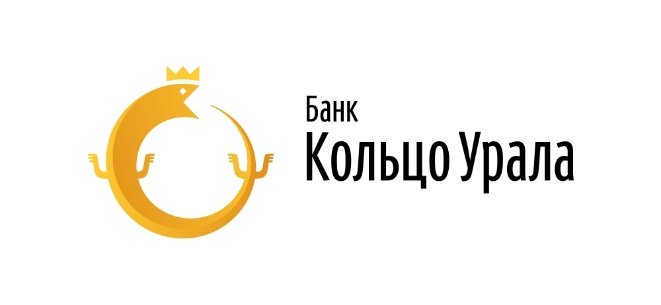 Условия размещения денежных средств в депозиты юридических лиц и индивидуальных предпринимателей по системе дистанционного банковского обслуживания «Интернет-Банк «Смарт» ООО КБ «КОЛЬЦО УРАЛА» с «__» ________20__г.Депозит «Срочный»Депозит «Удобный»Заявка на размещение депозита«__»________20__г.Клиент:Заявка на размещение депозита«__»________20__г.Клиент:Название:Юридический адрес:Прошу в соответствии с Правилами заключения, исполнения и расторжения депозитных договоров в ООО КБ «КОЛЬЦО УРАЛА» (для Клиентов, имеющих в ООО КБ «КОЛЬЦО УРАЛА» расчетный счет в российских рублях и иностранной валюте (доллары США, евро) и обсуживающихся по системе дистанционного банковского обслуживания «Интернет-Банк «Смарт»), принять депозит на следующих условиях:Прошу в соответствии с Правилами заключения, исполнения и расторжения депозитных договоров в ООО КБ «КОЛЬЦО УРАЛА» (для Клиентов, имеющих в ООО КБ «КОЛЬЦО УРАЛА» расчетный счет в российских рублях и иностранной валюте (доллары США, евро) и обсуживающихся по системе дистанционного банковского обслуживания «Интернет-Банк «Смарт»), принять депозит на следующих условиях:Наименование депозита:Срок депозита:Порядок выплаты процентов:Капитализация процентов:Возможность пролонгации:Валюта:Сумма:Процентная ставка:Поручаю ООО КБ «КОЛЬЦО УРАЛА» списать указанную в настоящей Заявке сумму со счета Клиента, открытого в ООО КБ «КОЛЬЦО УРАЛА» №:и зачислить ее на депозитный счет Клиента в ООО КБ «КОЛЬЦО УРАЛА», открываемый в соответствии с настоящей ЗаявкойСчет для выплаты процентов:Счет для возврата депозита:Пополнение депозита:Востребование части депозита:Размер неснижаемого остатка:Условия досрочного расторжения договора:Номер Договора банковского депозита Открыт Счет в валюте депозита Отправитель (наименование, ИНН):Получатель:Наименование депозита:Срок депозита:Валюта:Сумма:Поручаю ООО КБ «КОЛЬЦО УРАЛА» списать указанную в настоящей Заявке сумму со счета, открытого в ООО КБ «КОЛЬЦО УРАЛА» №:и зачислить ее на депозитный счет в ООО КБ «КОЛЬЦО УРАЛА», открываемый в соответствии с настоящей ЗаявкойСчет для выплаты процентов:Счет для возврата депозита:ДатаОтправитель:(наименование)                                       (ИНН)Получатель:ООО КБ "КОЛЬЦО УРАЛА", БИК 046577768Депозитный договорДата расторжения договораСогласие с условиями банка по досрочному расторжению депозита.Согласен с условиями банка по досрочному расторжению депозита.Отправитель:(наименование)                                       (ИНН)Получатель:ООО КБ "КОЛЬЦО УРАЛА", БИК 046577768Депозитный договорСрок пролонгации (дни)Ставка на период пролонгации устанавливается в соответствии с процентной ставкой, действующей на дату пролонгации Вклада/Депозита и соответствующей сроку пролонгации Вклада/Депозита. Ознакомиться с актуальными ставками можно на сайте Банка www.kubank.ruСтавка на период пролонгации устанавливается в соответствии с процентной ставкой, действующей на дату пролонгации Вклада/Депозита и соответствующей сроку пролонгации Вклада/Депозита. Ознакомиться с актуальными ставками можно на сайте Банка www.kubank.ruСумма пролонгации, в валюте депозитаСогласие с условиями банка по пролонгации депозитаСогласен с условиями банка по пролонгации депозитаМинимальная сумма:100 000 руб. / 1 000 долларов США100 000 руб. / 1 000 долларов США100 000 руб. / 1 000 долларов США100 000 руб. / 1 000 долларов США100 000 руб. / 1 000 долларов США100 000 руб. / 1 000 долларов США100 000 руб. / 1 000 долларов США100 000 руб. / 1 000 долларов США100 000 руб. / 1 000 долларов США100 000 руб. / 1 000 долларов США100 000 руб. / 1 000 долларов СШАВалюта:руб. / доллары СШАруб. / доллары СШАруб. / доллары СШАруб. / доллары СШАруб. / доллары СШАруб. / доллары СШАруб. / доллары СШАруб. / доллары СШАруб. / доллары СШАруб. / доллары СШАруб. / доллары СШАСрок депозита:12-67-2425-3132-6263-9293-122123-180181-270271-367368-400Процентная ставка, RURПроцентная ставка, USDПорядок выплаты процентов:Капитализация процентов:Возможность пролонгации:Пополнение депозита:Частичное изъятие:Досрочное расторжение:Минимальная сумма:Валюта:Срок депозита:Процентная ставка:  RURПроцентная ставка:  USDПорядок выплаты процентов:Капитализация процентов:Возможность пролонгации:Пополнение депозита:Частичное изъятие:Размер неснижаемого остатка:Досрочное расторжение:Срок депозита, днейСрок депозита, дней 1 - 2 3 - 6 7 - 24 25 -31 32 - 62 63 -9293 -122123 –180181 –270271 –367368Досрочное расторжение:Процентная ставка, RURПроцентная ставка, RURДосрочное расторжение:Процентная ставка, USDПроцентная ставка, USDДосрочное расторжение:Проценты начисляются исходя из ставки, соответствующей фактическому сроку нахождения денежных средств на депозите Проценты начисляются исходя из ставки, соответствующей фактическому сроку нахождения денежных средств на депозите Проценты начисляются исходя из ставки, соответствующей фактическому сроку нахождения денежных средств на депозите Проценты начисляются исходя из ставки, соответствующей фактическому сроку нахождения денежных средств на депозите Проценты начисляются исходя из ставки, соответствующей фактическому сроку нахождения денежных средств на депозите Проценты начисляются исходя из ставки, соответствующей фактическому сроку нахождения денежных средств на депозите Проценты начисляются исходя из ставки, соответствующей фактическому сроку нахождения денежных средств на депозите Проценты начисляются исходя из ставки, соответствующей фактическому сроку нахождения денежных средств на депозите Проценты начисляются исходя из ставки, соответствующей фактическому сроку нахождения денежных средств на депозите Проценты начисляются исходя из ставки, соответствующей фактическому сроку нахождения денежных средств на депозите Проценты начисляются исходя из ставки, соответствующей фактическому сроку нахождения денежных средств на депозите Проценты начисляются исходя из ставки, соответствующей фактическому сроку нахождения денежных средств на депозите Проценты начисляются исходя из ставки, соответствующей фактическому сроку нахождения денежных средств на депозите 